El Poder Libertador del Perdon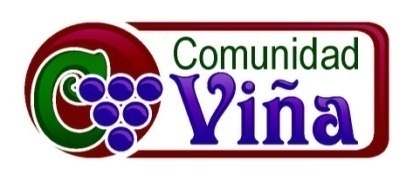 26 de julio del 2009 – Jimmy ReyesEl Objetivo del Perdón es… la ReconciliaciónLibres de pleitos y enemistadesHoy concluimos la serie: El Poder Libertador del Perdón.  Yo se que es un tema muy difícil.  Muchas veces se nos hace mas fácil hablar acerca del perdón y escuchar sobre el tema del perdón que ponerlo en practica…  Somos muy buenos para dar razones porque nuestra situación es diferente y porque el conflicto que tenemos con otros no puede ser reparado…  Es mi oración que a través de estas semanas nuestros corazones hayan sido tocados para que no solamente seamos oidores sino hacedores de la Palabra de Dios.Quiero terminar esta ultima enseñanza 1. 	Resumiendo la Serie:Creo que es importante porque esto nos da un fundamento para poder ver el tema de hoy.La primera semana estudiamos la enseñanza:Recibiendo el Perdón de Dios- Libres de muerte y separación eternaVimos que todos nacemos en pecado… Nadie nos enseña a hacer el mal, pues ya lo tenemos en nosotros.  Esto significa que nacimos separados de Dios… Pero Dios tiene un corazón de amor, perdón y misericordia y se acerca a nosotros a través de Jesús… El corazón de Dios es el fundamento para ayudarnos perdonar a otros… En si para nosotros es difícil perdonar pero al reconocer que nosotros somos pecadores y aun así Jesús murió por nosotros… esto nos ayudara a poder perdonar a los demás…  Si todavía no has conocido el perdón de Dios en tu vida… Hoy es un buen día para aceptar a Jesús en tu vida como tu Salvador.También vimos la enseñanza:Viviendo en el Perdón de Dios- Libres de culpa y vergüenzaMuchas veces algunos vivimos con culpa y vergüenza por nuestras acciones del pasado.  La Biblia dice que si confesamos y nos apartamos… que Dios es fiel y justo para perdonarnos…  Y aun se olvida de nuestro pecado… QUE MARAVILLOSO…. Entonces si Dios hace esto quienes somos nosotros para seguir condenándonos… por supuesto tenemos que buscar restaurar lo que hemos dañando por nuestras acciones… Pero si hemos sido perdonados vivamos como personas perdonadas…  Caminemos en la libertad que Jesucristo nos ha dado.La semana pasada vimos el tema:Perdonando a los que nos Ofenden- Libres de amargura y resentimientoVimos la vida de José y como perdono a la gente que lo ofendió… sus hermanos por venderlos… la mujer de Potifar por acusarlo falsamente… al copero por olvidarse de El…  El es un buen ejemplo para nosotros para que también tengamos la disciplina de perdonar a los demás.

Me gusta las palabras de José a sus hermanos... Es verdad que ustedes pensaron hacerme mal, pero Dios transformó ese mal en bien… A pesar de los conflictos y las ofensas… Dios hará su voluntad con nosotros… Entonces debemos de perdonar a los que nos ofenden para liberarnos de la prisión que nos cautiva al estar llenos de amargura y resentimiento… La verdad es que si no perdonamos viviremos atados a las personas que nos han ofendido…Wow… buenas enseñanzas… Ya nos podemos ir a casa… Solo queda ponerlas en practica….Como se que algunos prefieren escuchar otra predicación sobre el tema… queremos ver el tema: El Objetivo del Perdón es… la Reconciliación… Como podemos ser Libres de pleitos y enemistadesLa semana pasada vimos que debemos de perdonar a los demás… y muchas veces la gente dice yo ya perdone en mi corazón… pero nunca mas me voy acercar a esa persona… Bueno ante los ojos de Dios hay otro paso…  la reconciliaciónEl diccionario dice que el significado de la palabra-Reconciliación: Restablecer la concordia o amistad perdidas entre dos personas que se habían enfrentado o separadoQue bello ver esas escenas en las películas o en los programas de televisión… cuando la gente  después del conflicto terminan llorando y abrazados…  Creo que no hay nada tan bello en el mundo… una imagen de nuestra relación con Dios… y como a pesar de nuestros fracasos, estaremos junto con El para siempre.Entonces para poder saber la importancia de la reconciliación tenemos que reconocer que:2.  	Somos llamados a ser parte de algo mas grande que nosotros mismos.La verdad es que podemos ser egocéntricos y egoístas…  A menudo pensamos solamente en nosotros mismos…  A ver que voy a obtener hoy… Que me van a ofrecer… Aun traemos esta mentalidad a nuestro relación con Dios… Yo soy cristiano porque quiero que Dios me bendiga… o porque no quiero ser mandando al infierno… Nota quien es la persona mas importante en esta declaración… ¿Será Dios?Las enseñanzas de Jesús chocan con nuestro sentido de individualismo… y nos llama a que pensemos en otros… aun mas que a nuestros propios deseos… y nos invita a que formemos parte de una comunidad…  No podemos separar los mandamientos de Jesús de amar a Dios y de amar a nuestros prójimos…Podemos decir que somos parte de un ejercito… pero un ejercito diferente a los demás...Somos parte de un movimiento de paz y reconciliaciónEn vez de tener armas que destruyen vidas… tenemos armas como amor, compasión y misericordia que restauran vidas…Mira lo que dice la Biblia en:Romanos 12:18 (NVI)Si es posible, y en cuanto dependa de ustedes, vivan en paz con todos.En paz significa que en nuestros corazones no tengamos enemistades con nadie…  Aun la Biblia dice que amemos a nuestro enemigo…  Tenemos que trabajar para la paz…
También vemos que tenemos el ministerio de la reconciliación:2 Corintios 5:17-19 (NVI)Por lo tanto, si alguno está en Cristo, es una nueva creación. ¡Lo viejo ha pasado, ha llegado ya lo nuevo!18 Todo esto proviene de Dios, quien por medio de Cristo nos reconcilió consigo mismo y nos dio el ministerio de la reconciliación:19 esto es, que en Cristo, Dios estaba reconciliando al mundo consigo mismo, no tomándole en cuenta sus pecados y encargándonos a nosotros el mensaje de la reconciliación.Que significa esto… así como hemos sido reconciliados con Dios tenemos que ayudar a otros a que también se reconcilien a El… pero por supuesto esto involucra reconciliándonos con ellos especialmente se ha habido heridas…  Mas adelante voy a hablar de esto con mas detalle…No solamente somos parte de un ejercito sino también:Somos parte de la familia de DiosQue concepto tan magnifico… todos los que hemos recibido a Jesús en nuestras vidas formamos parte de la familia de Dios… no importa si tenemos diferente apellidos, o si hemos nacido en países diferentes… somos hermanos y hermanas…Gálatas 6:9-10 (NVI)No nos cansemos de hacer el bien, porque a su debido tiempo cosecharemos si no nos damos por vencidos.10 Por lo tanto, siempre que tengamos la oportunidad, hagamos bien a todos, y en especial a los de la familia de la fe.Dios nos llama a que hagamos el bien a todos… Aquí dice especialmente a los de la familia…Quiero hacer una pregunta…. Cuantos son padres aquí…  Como te sientes cuando tus hijos están peleando…  Te sientes bien… o te sientes mal… preocupado…Cuando se pelean cual es tu meta… solamente ver quien tenia la culpa… o de ayudarles a que se perdonen y que se reconcilien…Ahora… como crees que se siente el Padre de padres… Nuestro Abba Padre…  Cuando sus hijos se pelean el uno con el otro… y no se hablan… no se perdonan… cuando no hay reconciliación… Los puse en que pensar…Cuantos aquí son perfectos… nunca han ofendido a nadie…(historia de un vendedor)Cuantos han estado en situaciones así… donde han metido la pata… se han equivocado… han hablado de mas… han tenido un día cuando se levantaron de mal humor…Parte de perdonar a otros es también reconocer que uno también tiene tiempos cuando comete errores…. Y así como quisiéramos recibir misericordia y perdón debemos de también de brindarlo…Muchos quisiéramos tener relaciones perfectas… pero nunca serán perfectas… tarde o temprano habrá tensiones… habrán conflictos… Yo se que los que están cansa… casados pueden decir Amen…Entonces en vez de buscar la comodidad… tenemos que ver como podemos:3. 	Creciendo a través del conflicto en nuestras relacionesJesús nos dio los pasos de cómo hacerlo…  Queremos leer dos pasajes…Mateo 5:21-24 (NVI)Üstedes han oído que se dijo a sus antepasados: "No mates, y todo el que mate quedará sujeto al juicio del tribunal." 22 Pero yo les digo que todo el que se enoje con su hermano quedará sujeto al juicio del tribunal. Es más, cualquiera que insulte a su hermano quedará sujeto al juicio del Consejo. Pero cualquiera que lo maldiga quedará sujeto al juicio del infierno.23 »Por lo tanto, si estás presentando tu ofrenda en el altar y allí recuerdas que tu hermano tiene algo contra ti,24 deja tu ofrenda allí delante del altar. Ve primero y reconcíliate con tu hermano; luego vuelve y presenta tu ofrenda. Mateo 18:15 (NVI)Si tu hermano peca contra ti, ve a solas con él y hazle ver su falta. Si te hace caso, has ganado a tu hermano.Creo que todos tenemos que superar la resistencia que tenemos a la reconciliación… tenemos que superar el deseo de ser la persona que esta en lo correcto… la verdad es que podemos estar correctos pero estaremos solos… Entonces que podemos hacer para reconciliarnos con alguien que nos ha ofendido… o si nosotros hemos ofendido…Sin pensar en el conflicto… lo primero que tenemos que hacer esReconozcamos que la reconciliación agrada a Dios (Cuando damos y perdonamos nos parecemos mas a El)Otra vez… el reconciliarnos con otros va en contra de nuestro individualismo y egocentrismo… Es saber que cuando buscamos la reconciliación estamos actuando conforme al corazón de Dios…  Y la verdad es que Dios espera mucho de nosotros… en Mateo 5:21 leímos que dice… ustedes han oído que se dijo a sus antepasados… no mates porque el que mata quedara sujeto al juicio… pero YO les digo el que se enoja será sujeto al juicio… en otras palabras aun al enojarnos Jesús nos dice que podemos matar a alguien…  Basado en este pasaje… podrías contar a cuanta gente has matado en tu vida…  unos dirán el problema es que aunque los he matado en mi mente todavía siguen vivos… bueno si piensas esto, tienes serios problemas…  El punto es que Dios a sus hijos nos ha levantado el estándar…  Si soy su hijo… soy su representante… entonces tengo que reflejar su corazón…Me gusta este pensamiento… cuando damos y perdonamos nos parecemos mas a El…  Cuando damos de nuestro tiempo, recursos, talentos a otras personas… cuando le damos perdón… Es cuando en verdad estamos actuando como nuestro Padre…  La Biblia dice que es mejor dar que recibir…Porque de tal manera amo Dios al mundo que dio…Que nos lleva a nuestro siguiente punto…Somos llamados a ir (si somos heridos o si hemos herido)Basado en los dos pasajes que leímos quien tiene que ir a buscar la reconciliación… el que ofendió o el que fue ofendido… LOS DOS…  Déjame decirte… que en todo conflicto… tu serás uno de los dos…  Entonces tu estas llamado a ir…  La verdad es que siempre esperamos que otros vengan a nosotros… cuando nos sentamos en nuestro burro quien nos baja no es cierto… pero Jesús es experto en tumbarnos de nuestros burros… El quiere transformar nuestras vidas…  Si miras nuestra historia… nosotros ofendimos a Dios… pero El fue quien se acerco a nosotros…  El que fue ofendido!!! Y por eso ahora podemos reconciliarnos con El…No dejemos que demore mucho tiempo… si lo necesitamos para poder meditar sobre nuestras acciones entonces hagámoslo por un tiempo… pero si lo estamos haciendo porque queremos que la otra persona se humille entonces no estamos actuando como hijos de Dios…  Acuérdate de la oración modelo… El Padre nuestro… perdona nuestras deudas como perdonamos a nuestros deudores…La verdad es que es muy incomodo estar en lugar donde hay gente que uno no ha perdonado… no es cierto… entonces busquemos la reconciliación…Al ir entonces: Vayamos con una actitud de humildad y perdón (sin querer controlar)Alguna gente son buenas para confrontar… lo que me he fijado que estas personas que son buenas para confrontar… no les gusta que otros los confronten…  Algunos tienen el don de pelear…Pero al ir a otros es dejar nuestro machete… e ir con la meta no de ver solo quien tiene la razón… sino la meta es la reconciliación… como podemos superar este conflicto…  Es ir con el corazón en la mano… para decirle… a pesar de este desacuerdo o herida… tu eres importante para miLes voy a dar un tip… gratis… Cuando vayas ante alguien prepárate ante mano como le vas a hablar… Acuérdate que le tienes que hablar en la manera que quisieras que otros te hablaran… sin controlar…  Piensa en las palabras y los gestos que vas a usar…  Un punto simple pero difícil para muchos es venir no acusando… pues cuando acusamos vamos a encontrar a alguien que esta a la defensiva… entonces mejor explica como te sientes…En vez de decir tu eres malo y estoy molesto contigo porque el otro dia me hablaste mal…Decir algo así… el otro día… me sentí mal porque lo que dijiste me hirió…  tal vez escuche mal  pero quería hablar para que pudiéramos aclarar las cosas…También poder decir… si yo hice algo para ofenderte me gustaría que me lo expresaras… tu eres importante para mi…Pueden ver la diferencia…  Entonces así se puede hablar con verdad y amor…Y por ultimo:Reconozcamos que la reconciliación es un procesoA veces las cosas van a ser aclaradas y habrá una bella reconciliación… otras veces ha habido abuso sexual o físico y tal vez no es una buena idea el ir solo ante la persona…  A veces uno puede ir ante alguien y aun con las palabras ideales y todavía así no va a poder ver una reconciliación… pues se necesitan que las dos personas quieran reconciliar…A veces toma tiempo… o otras platicas… a veces lo que tenemos que hacer es perdonar en nuestros corazones y brindar amor a la otra persona mientras siguen ellos en su proceso… Lo que estoy diciendo es que no siempre las cosas van a salir como queramos… pero mientras estemos buscando la paz… la reconciliación… estamos en buenos pasos…Finalmente quiero que repitas este versículo conmigo…Mateo 5:9 (NVI)Dichosos los que trabajan por la paz, porque serán llamados hijos de Dios.Eres parte de algo muy grande… la familia de Dios… y tienes el ministerio de la reconciliación… Si eres un hijo una hija de Dios… oremos para que en este día podamos ser mas como El… tener su corazón de reconciliación… En cuanto dependa de nosotros vivamos en paz con los demás.Tal vez tienes una situación que es difícil para ti… habla conmigo me gustaría ayudarte en este proceso… tal vez tienes que reconciliarte con alguien aquí en la iglesia… o en tu vecindad o con algún familiar… Si crees que lo puedes hacer solo… te invito a que vallas a buscar la reconciliación con las personas que el Espíritu Santo te esta indicando… aun en este momento…Oremos…